Week of August 18, 2014Content AreaContent AreaELA: Redus/KinseyHammonds/Oden/RomeroELA: Redus/KinseyHammonds/Oden/RomeroELA: Redus/KinseyHammonds/Oden/RomeroGrade/CourseGrade/Course777Unit of StudyUnit of Study“Literary “CLOSE Reading Workshop continued“Literary “CLOSE Reading Workshop continued“Literary “CLOSE Reading Workshop continuedInstructional PeriodInstructional Period1st,2nd,5th, 6th1st,2nd,5th, 6th1st,2nd,5th, 6thInsert a standard(s) below (include code). HIGHLIGHT the SKILLS that students need to be able to do and UNDERLINE the CONCEPTS that students need to know.Insert a standard(s) below (include code). HIGHLIGHT the SKILLS that students need to be able to do and UNDERLINE the CONCEPTS that students need to know.Insert a standard(s) below (include code). HIGHLIGHT the SKILLS that students need to be able to do and UNDERLINE the CONCEPTS that students need to know.Insert a standard(s) below (include code). HIGHLIGHT the SKILLS that students need to be able to do and UNDERLINE the CONCEPTS that students need to know.Insert a standard(s) below (include code). HIGHLIGHT the SKILLS that students need to be able to do and UNDERLINE the CONCEPTS that students need to know. ELACC7RL1,2,3,6,: ELACCW2,7,9:ELAC7SL1ELACC7RL1: Cite several pieces of textual evidence to support analysis of what the text says explicitly as well as inferences drawn from the text.ELACC7RL2: Determine a theme or central idea of a text and analyze its development over the course of the text; provide an objective summary of the textELACC7RL3: Analyze how particular elements of a story or drama interact (e.g., how settings shape the characters or plot). ELACC7RL6: Analyze how an author develops and contrasts the points of view of different characters or narrators in a textELACC7SL1: Engage in collaborative discussions(pairs, groups, etc.) ELACC7RL1,2,3,6,: ELACCW2,7,9:ELAC7SL1ELACC7RL1: Cite several pieces of textual evidence to support analysis of what the text says explicitly as well as inferences drawn from the text.ELACC7RL2: Determine a theme or central idea of a text and analyze its development over the course of the text; provide an objective summary of the textELACC7RL3: Analyze how particular elements of a story or drama interact (e.g., how settings shape the characters or plot). ELACC7RL6: Analyze how an author develops and contrasts the points of view of different characters or narrators in a textELACC7SL1: Engage in collaborative discussions(pairs, groups, etc.) ELACC7RL1,2,3,6,: ELACCW2,7,9:ELAC7SL1ELACC7RL1: Cite several pieces of textual evidence to support analysis of what the text says explicitly as well as inferences drawn from the text.ELACC7RL2: Determine a theme or central idea of a text and analyze its development over the course of the text; provide an objective summary of the textELACC7RL3: Analyze how particular elements of a story or drama interact (e.g., how settings shape the characters or plot). ELACC7RL6: Analyze how an author develops and contrasts the points of view of different characters or narrators in a textELACC7SL1: Engage in collaborative discussions(pairs, groups, etc.) ELACC7RL1,2,3,6,: ELACCW2,7,9:ELAC7SL1ELACC7RL1: Cite several pieces of textual evidence to support analysis of what the text says explicitly as well as inferences drawn from the text.ELACC7RL2: Determine a theme or central idea of a text and analyze its development over the course of the text; provide an objective summary of the textELACC7RL3: Analyze how particular elements of a story or drama interact (e.g., how settings shape the characters or plot). ELACC7RL6: Analyze how an author develops and contrasts the points of view of different characters or narrators in a textELACC7SL1: Engage in collaborative discussions(pairs, groups, etc.) ELACC7RL1,2,3,6,: ELACCW2,7,9:ELAC7SL1ELACC7RL1: Cite several pieces of textual evidence to support analysis of what the text says explicitly as well as inferences drawn from the text.ELACC7RL2: Determine a theme or central idea of a text and analyze its development over the course of the text; provide an objective summary of the textELACC7RL3: Analyze how particular elements of a story or drama interact (e.g., how settings shape the characters or plot). ELACC7RL6: Analyze how an author develops and contrasts the points of view of different characters or narrators in a textELACC7SL1: Engage in collaborative discussions(pairs, groups, etc.)List Behaviors(what students should be able to do; focus on verbs)List Content(what students should know; focus on concepts)List Content(what students should know; focus on concepts)Determine DOK(align to instruction and assessment)Determine DOK(align to instruction and assessment)Identify key ideas in a literary work using close reading strategiesPre-teach: Warm Up: What are CLOSE strategies and what example can I use to ensure that I am applying them correctly?/Coordinate AdjectivesVocabulary: Conflict/Plot/Narrative/CLOSE Strategies/Inference/Literary Introduce Craft and Structure: Plot, Inference, & Point of View Key Ideas And Details: Extend:*Students will know how to:*Determine whether every conflict has a winner.*Gain a deeper understanding of literary analysis by using CLOSE strategies Key Ideas And Details: Introduce Craft and Structure: Plot see page 25 Literature Book ModelDay 2: Teach: Pre-teach: Warm Up: What are CLOSE strategies and what example can I use to ensure that I am applying them correctly?/Coordinate AdjectivesVocabulary: Conflict/Plot/Narrative/CLOSE Strategies/Inference/Literary Introduce Craft and Structure: Plot, Inference, & Point of View Key Ideas And Details: Extend:*Students will know how to:*Determine whether every conflict has a winner.*Gain a deeper understanding of literary analysis by using CLOSE strategies Key Ideas And Details: Introduce Craft and Structure: Plot see page 25 Literature Book ModelDay 2: Teach: DOK LevelsDOK CeilingIdentify key ideas in a literary work using close reading strategiesPre-teach: Warm Up: What are CLOSE strategies and what example can I use to ensure that I am applying them correctly?/Coordinate AdjectivesVocabulary: Conflict/Plot/Narrative/CLOSE Strategies/Inference/Literary Introduce Craft and Structure: Plot, Inference, & Point of View Key Ideas And Details: Extend:*Students will know how to:*Determine whether every conflict has a winner.*Gain a deeper understanding of literary analysis by using CLOSE strategies Key Ideas And Details: Introduce Craft and Structure: Plot see page 25 Literature Book ModelDay 2: Teach: Pre-teach: Warm Up: What are CLOSE strategies and what example can I use to ensure that I am applying them correctly?/Coordinate AdjectivesVocabulary: Conflict/Plot/Narrative/CLOSE Strategies/Inference/Literary Introduce Craft and Structure: Plot, Inference, & Point of View Key Ideas And Details: Extend:*Students will know how to:*Determine whether every conflict has a winner.*Gain a deeper understanding of literary analysis by using CLOSE strategies Key Ideas And Details: Introduce Craft and Structure: Plot see page 25 Literature Book ModelDay 2: Teach: 1,2,Make InferencesPredict characters’ futures based on the textEX: Students will predict how Greg’s life  may change after his encounter with Lemon Brown3 Formulate opinions about characters and draw conclusions about the characters’ motivations. EX: Explain why Lemon Brown fiercely protects his “Treasure”DOK LevelPossible Aligned Activities and QuestionsResources (on/offline)2How can you distinguish informational from literary CLOSE strategies?Marking the Text: Student CLOSE reading workbook pp.iiiCLOSE Strategy Reading Workshop-Identify Key Concepts pp.vi-viiCLOSE strategy workshop Treasure of Lemon Brownpp.1-104Analyze the problems Greg is going through & create a hypothesis that explains who is the root of Greg’s problems.DOK LevelPossible Aligned Assessment Items/TasksResources (on/offline)2Assess: Informally monitor comprehension while students read; use comprehension questions in the wrap around to confirm understanding; use side note 3Students will respond in their journal to an expository prompt about homelessness. (Explain your views on homelessness.)Standards (Primary)Standards (Primary)Standards (Primary)Standards (Primary)DOK (Ceiling)DOK (Ceiling)DOK (Ceiling)IntegratedIntegrated333KNOW/UNDERSTANDEssential Question/Enduring Understanding:Does every conflict have a winner?Essential Question/Enduring Understanding:Does every conflict have a winner?Essential Question/Enduring Understanding:Does every conflict have a winner?Essential Question/Enduring Understanding:Does every conflict have a winner?Essential Question/Enduring Understanding:Does every conflict have a winner?Essential Question/Enduring Understanding:Does every conflict have a winner?Essential Question/Enduring Understanding:Does every conflict have a winner?Essential Question/Enduring Understanding:Does every conflict have a winner?KNOW/UNDERSTANDKNOWLEDGE  & SKILLS(Key Vocabulary)KNOWLEDGE  & SKILLS(Key Vocabulary)KNOWLEDGE  & SKILLS(Key Vocabulary)KNOWLEDGE  & SKILLS(Key Vocabulary)KNOWLEDGE  & SKILLS(Key Vocabulary)KNOWLEDGE  & SKILLS(Key Vocabulary)KNOWLEDGE  & SKILLS(Key Vocabulary)KNOWLEDGE  & SKILLS(Key Vocabulary)KNOW/UNDERSTANDVocabulary- Tier 1Words using to teach Tiers 2-3ChunkTextSummarizeQuestionIllustrateAnalyzeBodegaScoundrelsAjarTentativelysynthesizeVocabulary- Tier 1Words using to teach Tiers 2-3ChunkTextSummarizeQuestionIllustrateAnalyzeBodegaScoundrelsAjarTentativelysynthesizeVocabulary Tier 2Academic vocabulary across content-areasAttitudeChallengeCommunicationConflictOppositionOutcomeResolutionUnderstandingpp. 3 lit bookVocabulary Tier 2Academic vocabulary across content-areasAttitudeChallengeCommunicationConflictOppositionOutcomeResolutionUnderstandingpp. 3 lit bookVocabulary Tier 2Academic vocabulary across content-areasAttitudeChallengeCommunicationConflictOppositionOutcomeResolutionUnderstandingpp. 3 lit bookVocabulary Tier 3Content-specific, domain-specificCompetitionDesireDisagreementObstacleStruggleMisunderstandingCompromisepp. 3 lit. bookVocabulary Tier 3Content-specific, domain-specificCompetitionDesireDisagreementObstacleStruggleMisunderstandingCompromisepp. 3 lit. bookVocabulary Tier 3Content-specific, domain-specificCompetitionDesireDisagreementObstacleStruggleMisunderstandingCompromisepp. 3 lit. bookKNOW/UNDERSTANDPre-assessment to Inform Instruction    Summer Reading results; CRCT resultsPre-assessment to Inform Instruction    Summer Reading results; CRCT resultsPre-assessment to Inform Instruction    Summer Reading results; CRCT resultsPre-assessment to Inform Instruction    Summer Reading results; CRCT resultsPre-assessment to Inform Instruction    Summer Reading results; CRCT resultsPre-assessment to Inform Instruction    Summer Reading results; CRCT resultsPre-assessment to Inform Instruction    Summer Reading results; CRCT resultsPre-assessment to Inform Instruction    Summer Reading results; CRCT resultsKNOW/UNDERSTANDAssessment for Learning or Assessment of LearningQuiz: Close StrategiesAssessment for Learning or Assessment of LearningQuiz: Close StrategiesAssessment for Learning or Assessment of LearningQuiz: Close StrategiesAssessment for Learning or Assessment of LearningQuiz: Close StrategiesAssessment for Learning or Assessment of LearningQuiz: Close StrategiesAssessment for Learning or Assessment of LearningQuiz: Close StrategiesAssessment for Learning or Assessment of LearningQuiz: Close StrategiesAssessment for Learning or Assessment of LearningQuiz: Close StrategiesDOContentContentContentProcessProcessProcessProductDOAdvancedStudents can use close strategies to breakdown text, so that it is easier to identify elements.Students can use close strategies to breakdown text, so that it is easier to identify elements.Students can use close strategies to breakdown text, so that it is easier to identify elements.Guide students to leaning the close strategies steps.Guide students to leaning the close strategies steps.Guide students to leaning the close strategies steps.Students will use close strategies in the close student workbook to demonstrate they fully grasp close concepts.DOReadyStudents understand the mechanics of each close strategy.Students understand the mechanics of each close strategy.Students understand the mechanics of each close strategy.Guide students through defining and applying each strategy.Guide students through defining and applying each strategy.Guide students through defining and applying each strategy.Students will effectively go through all five close strategies with understanding.DONeed PrerequisitesStudents have previously discussed and placed close strategies on informational articles.Students have previously discussed and placed close strategies on informational articles.Students have previously discussed and placed close strategies on informational articles.Guide students to use close strategies on narrative text.Guide students to use close strategies on narrative text.Guide students to use close strategies on narrative text.Students will complete all five close strategies on the classic short story “The Treasure of Lemon Brown”Steps to Deliver the Lesson Using WICOR                             AVID®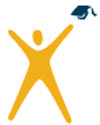 Steps to Deliver the Lesson Using WICOR                             AVID®Steps to Deliver the Lesson Using WICOR                             AVID®Steps to Deliver the Lesson Using WICOR                             AVID®Steps to Deliver the Lesson Using WICOR                             AVID®Steps to Deliver the Lesson Using WICOR                             AVID®Steps to Deliver the Lesson Using WICOR                             AVID®Steps to Deliver the Lesson Using WICOR                             AVID®Steps to Deliver the Lesson Using WICOR                             AVID®Engage(Hook, introduction to lesson concepts)WICOR:Mini-LessonIntroduce Coordinate Adjectives(Warmup)Preview VocabularyMini-LessonIntroduce Coordinate Adjectives(Warmup)Preview VocabularyMini-LessonIntroduce Coordinate Adjectives(Warmup)Preview VocabularyMini-LessonIntroduce Coordinate Adjectives(Warmup)Preview VocabularyMini-LessonIntroduce Coordinate Adjectives(Warmup)Preview VocabularyMini-LessonIntroduce Coordinate Adjectives(Warmup)Preview VocabularyMini-LessonIntroduce Coordinate Adjectives(Warmup)Preview VocabularyMini-LessonIntroduce Coordinate Adjectives(Warmup)Preview VocabularyExplore/Explain(teaching content all students need to know, understand and be able to do as determined by unpacked standard)WICOR:CLOSE StrategiesTuesday: Close Workshop The Treasure of Lemon of Brown(focus- short story)CLOSE workshop P.5-7CLOSE StrategiesTuesday: Close Workshop The Treasure of Lemon of Brown(focus- short story)CLOSE workshop P.5-7CLOSE StrategiesTuesday: Close Workshop The Treasure of Lemon of Brown(focus- short story)CLOSE workshop P.5-7CLOSE StrategiesTuesday: Close Workshop The Treasure of Lemon of Brown(focus- short story)CLOSE workshop P.5-7CLOSE StrategiesTuesday: Close Workshop The Treasure of Lemon of Brown(focus- short story)CLOSE workshop P.5-7CLOSE StrategiesTuesday: Close Workshop The Treasure of Lemon of Brown(focus- short story)CLOSE workshop P.5-7CLOSE StrategiesTuesday: Close Workshop The Treasure of Lemon of Brown(focus- short story)CLOSE workshop P.5-7CLOSE StrategiesTuesday: Close Workshop The Treasure of Lemon of Brown(focus- short story)CLOSE workshop P.5-7Enrich/Elaborate(differentiation of process )WICOR:Students will respond to the journal prompt on homelessness, citing evidence form the text.Students will respond to the journal prompt on homelessness, citing evidence form the text.Students will respond to the journal prompt on homelessness, citing evidence form the text.Students will respond to the journal prompt on homelessness, citing evidence form the text.Students will respond to the journal prompt on homelessness, citing evidence form the text.Students will respond to the journal prompt on homelessness, citing evidence form the text.Students will respond to the journal prompt on homelessness, citing evidence form the text.Students will respond to the journal prompt on homelessness, citing evidence form the text.Evaluation(Formative assessment)WICOR:Formative Assessment on last page of short story to determine if students are able to apply close concepts.Formative Assessment on last page of short story to determine if students are able to apply close concepts.Formative Assessment on last page of short story to determine if students are able to apply close concepts.Formative Assessment on last page of short story to determine if students are able to apply close concepts.Formative Assessment on last page of short story to determine if students are able to apply close concepts.Formative Assessment on last page of short story to determine if students are able to apply close concepts.Formative Assessment on last page of short story to determine if students are able to apply close concepts.Formative Assessment on last page of short story to determine if students are able to apply close concepts.ResourcesCLOSE Reading Notebook( Workbook) Student CopyCoordinate Adjective NotesCLOSE Reading Notebook( Workbook) Student CopyCoordinate Adjective NotesCLOSE Reading Notebook( Workbook) Student CopyCoordinate Adjective NotesCLOSE Reading Notebook( Workbook) Student CopyCoordinate Adjective NotesCLOSE Reading Notebook( Workbook) Student CopyCoordinate Adjective NotesCLOSE Reading Notebook( Workbook) Student CopyCoordinate Adjective NotesCLOSE Reading Notebook( Workbook) Student CopyCoordinate Adjective NotesCLOSE Reading Notebook( Workbook) Student CopyCoordinate Adjective Notes